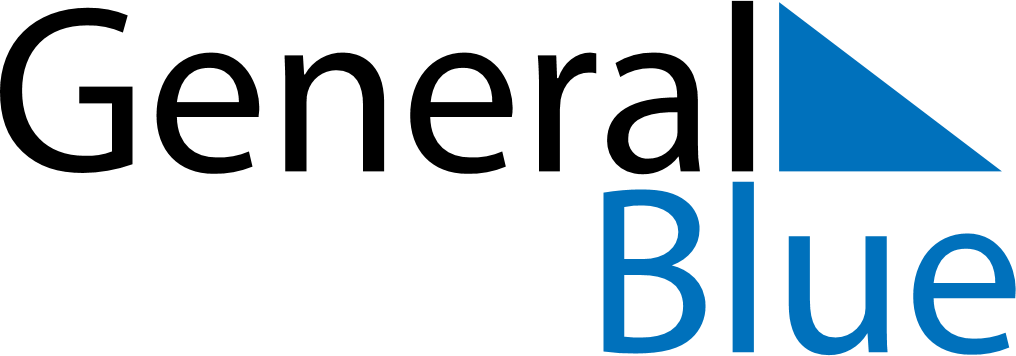 June 2025June 2025June 2025United Arab EmiratesUnited Arab EmiratesMondayTuesdayWednesdayThursdayFridaySaturdaySunday12345678Feast of the Sacrifice (Eid al-Adha)91011121314151617181920212223242526272829Islamic New Year30